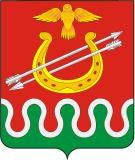 КРАСНОЯРСКИЙ КРАЙБОГОТОЛЬСКИЙ РАЙОННЫЙ СОВЕТ ДЕПУТАТОВг. БОГОТОЛРЕШЕНИЕ«____» _________ 2021 года						№ ________О ВНЕСЕНИИ ИЗМЕНЕНИЙ В РЕШЕНИЕ БОГОТОЛЬСКОГО РАЙОННОГО СОВЕТА ДЕПУТАТОВ ОТ 11.12.2015 № 3-26 «ОБ УТВЕРЖДЕНИИ СТРУКТУРЫ АДМИНИСТРАЦИИ БОГОТОЛЬСКОГО РАЙОНА КРАСНОЯРСКОГО КРАЯ»В соответствии со статьей 34 Федерального закона от 06.10.2003 № 131-ФЗ «Об общих принципах организации местного самоуправления в Российской Федерации», руководствуясь статьями 21, 25 Устава Боготольского района Красноярского края, Боготольский районный Совет депутатов РЕШИЛ:1. Внести в Приложение 1 к Решению Боготольского районного Совета депутатов от 11.12.2015 № 3-26 «Об утверждении структуры администрации Боготольского района Красноярского края» следующие изменения:1.1. в подпункте 2.1. слова «строительству, архитектуре и жилищно-коммунальному хозяйству – начальник отдела» заменить словами «обеспечению жизнедеятельности – начальник отдела капитального строительства и архитектуры»;1.2. пункт 2 дополнить подпунктами  2.4.  и  2.5. следующего содержания:«2.4. Заместитель главы района по общим вопросам; 2.5. Заместитель главы района по общественно-политическим вопросам».1.3. пункт 3 дополнить  подпунктом 3.10. следующего содержания:«3.10. Отдел по правовым вопросам».1.4. пункт 4.2. исключить;1.5. в подпункте 5.4. слова «над недееспособными и (или) не полностью дееспособными гражданами» заменить словами «совершеннолетних граждан»; 1.6. подпункт 5  дополнить  подпунктом 5.5. и 5.6. следующего содержания:«5.5. Ведущий специалист по опеке и попечительству несовершеннолетних граждан. 5.6. Специалист 1 категории по опеке и попечительству несовершеннолетних граждан». 2. Приложение 2 к Решению изложить в новой редакции согласно Приложению к настоящему Решению.3. Контроль за исполнением Решения возложить на постоянную комиссию по законодательству и местному самоуправлению (Председатель – Петрова Н.Б.)4. Опубликовать настоящее Решение в периодическом печатном издании «Официальный вестник Боготольского района» и разместить на официальном сайте Боготольского района в сети Интернет www.bogotol-r.ru.5. Решение вступает в силу в день, следующий за днем его официального опубликования. Председатель Боготольского 				Исполняющий полномочия районного Совета депутатов				главы Боготольского района_______________ В.О. Усков				____________ Н.В. БакуневичПриложениек Решению Боготольскогорайонного Совета депутатовот «____»_________2021 №________СТРУКТУРНАЯ СХЕМААДМИНИСТРАЦИИ БОГОТОЛЬСКОГО РАЙОНА КРАСНОЯРСКОГО КРАЯ